Notas a los Estados Financieros                                                                    Informe de Pasivos Contingentes                                                                    Informe de Pasivos Contingentes                                                                    Informe de Pasivos Contingentes                                                                    Informe de Pasivos Contingentes                                                                    Informe de Pasivos ContingentesNo aplicaNo aplicaBajo protesta de decir verdad declaramos que los Estados Financieros y sus Notas son razonablemente correctos y responsabilidad  del emisorBajo protesta de decir verdad declaramos que los Estados Financieros y sus Notas son razonablemente correctos y responsabilidad  del emisorBajo protesta de decir verdad declaramos que los Estados Financieros y sus Notas son razonablemente correctos y responsabilidad  del emisorBajo protesta de decir verdad declaramos que los Estados Financieros y sus Notas son razonablemente correctos y responsabilidad  del emisorBajo protesta de decir verdad declaramos que los Estados Financieros y sus Notas son razonablemente correctos y responsabilidad  del emisorBajo protesta de decir verdad declaramos que los Estados Financieros y sus Notas son razonablemente correctos y responsabilidad  del emisorBajo protesta de decir verdad declaramos que los Estados Financieros y sus Notas son razonablemente correctos y responsabilidad  del emisorBajo protesta de decir verdad declaramos que los Estados Financieros y sus Notas son razonablemente correctos y responsabilidad  del emisorBajo protesta de decir verdad declaramos que los Estados Financieros y sus Notas son razonablemente correctos y responsabilidad  del emisorBajo protesta de decir verdad declaramos que los Estados Financieros y sus Notas son razonablemente correctos y responsabilidad  del emisorL.E.F. Minerva Reyes BelloL.E.F. Minerva Reyes BelloL.E.F. Minerva Reyes BelloC.P. Verónica Aragón LimaC.P. Verónica Aragón LimaC.P. Verónica Aragón LimaC.P. Verónica Aragón LimaDirección GeneralDirección GeneralDirección GeneralEncargada de la Jefatura de Administración y FinanzasEncargada de la Jefatura de Administración y FinanzasEncargada de la Jefatura de Administración y FinanzasEncargada de la Jefatura de Administración y Finanzasa) NOTAS DE DESGLOSEa) NOTAS DE DESGLOSEa) NOTAS DE DESGLOSEI)Notas al Estado de Situación FinancieraNotas al Estado de Situación FinancieraActivoActivoEfectivo y Equivalentes, BancosEfectivo y Equivalentes, BancosEfectivo y Equivalentes, BancosEl rubro de bancos se encuentra integrada por 5 cuentas  bancarias, una empleada para gastos de operación, otra para pago de nómina y becas, una más para ingresos y gastos del Centro Regional de Alto Rendimiento, y dos cuentas de recurso federal ante la Comisión Nacional del Deporte para operar los programas que se acuerdan mediante convenio con tal instancia.El rubro de bancos se encuentra integrada por 5 cuentas  bancarias, una empleada para gastos de operación, otra para pago de nómina y becas, una más para ingresos y gastos del Centro Regional de Alto Rendimiento, y dos cuentas de recurso federal ante la Comisión Nacional del Deporte para operar los programas que se acuerdan mediante convenio con tal instancia.El rubro de bancos se encuentra integrada por 5 cuentas  bancarias, una empleada para gastos de operación, otra para pago de nómina y becas, una más para ingresos y gastos del Centro Regional de Alto Rendimiento, y dos cuentas de recurso federal ante la Comisión Nacional del Deporte para operar los programas que se acuerdan mediante convenio con tal instancia.El rubro de bancos se encuentra integrada por 5 cuentas  bancarias, una empleada para gastos de operación, otra para pago de nómina y becas, una más para ingresos y gastos del Centro Regional de Alto Rendimiento, y dos cuentas de recurso federal ante la Comisión Nacional del Deporte para operar los programas que se acuerdan mediante convenio con tal instancia.El rubro de bancos se encuentra integrada por 5 cuentas  bancarias, una empleada para gastos de operación, otra para pago de nómina y becas, una más para ingresos y gastos del Centro Regional de Alto Rendimiento, y dos cuentas de recurso federal ante la Comisión Nacional del Deporte para operar los programas que se acuerdan mediante convenio con tal instancia.El rubro de bancos se encuentra integrada por 5 cuentas  bancarias, una empleada para gastos de operación, otra para pago de nómina y becas, una más para ingresos y gastos del Centro Regional de Alto Rendimiento, y dos cuentas de recurso federal ante la Comisión Nacional del Deporte para operar los programas que se acuerdan mediante convenio con tal instancia.El rubro de bancos se encuentra integrada por 5 cuentas  bancarias, una empleada para gastos de operación, otra para pago de nómina y becas, una más para ingresos y gastos del Centro Regional de Alto Rendimiento, y dos cuentas de recurso federal ante la Comisión Nacional del Deporte para operar los programas que se acuerdan mediante convenio con tal instancia.El rubro de bancos se encuentra integrada por 5 cuentas  bancarias, una empleada para gastos de operación, otra para pago de nómina y becas, una más para ingresos y gastos del Centro Regional de Alto Rendimiento, y dos cuentas de recurso federal ante la Comisión Nacional del Deporte para operar los programas que se acuerdan mediante convenio con tal instancia.El rubro de bancos se encuentra integrada por 5 cuentas  bancarias, una empleada para gastos de operación, otra para pago de nómina y becas, una más para ingresos y gastos del Centro Regional de Alto Rendimiento, y dos cuentas de recurso federal ante la Comisión Nacional del Deporte para operar los programas que se acuerdan mediante convenio con tal instancia.Derechos a Recibir Efectivo y Equivalentes y Bienes o Servicios a RecibirDerechos a Recibir Efectivo y Equivalentes y Bienes o Servicios a RecibirDerechos a Recibir Efectivo y Equivalentes y Bienes o Servicios a RecibirDerechos a Recibir Efectivo y Equivalentes y Bienes o Servicios a RecibirDeudores DiversosDeudores DiversosDeudores DiversosEl monte de $376.340 se compone por deudores bajo el concepto de gastos de operación, los cuales serán recuperados en el mes de agosto del presente año, asi como de apoyos otorgados a deportistas e instancias deportivas, los cuales su recuperación se hará en los próximos tres meses.El monte de $376.340 se compone por deudores bajo el concepto de gastos de operación, los cuales serán recuperados en el mes de agosto del presente año, asi como de apoyos otorgados a deportistas e instancias deportivas, los cuales su recuperación se hará en los próximos tres meses.El monte de $376.340 se compone por deudores bajo el concepto de gastos de operación, los cuales serán recuperados en el mes de agosto del presente año, asi como de apoyos otorgados a deportistas e instancias deportivas, los cuales su recuperación se hará en los próximos tres meses.El monte de $376.340 se compone por deudores bajo el concepto de gastos de operación, los cuales serán recuperados en el mes de agosto del presente año, asi como de apoyos otorgados a deportistas e instancias deportivas, los cuales su recuperación se hará en los próximos tres meses.El monte de $376.340 se compone por deudores bajo el concepto de gastos de operación, los cuales serán recuperados en el mes de agosto del presente año, asi como de apoyos otorgados a deportistas e instancias deportivas, los cuales su recuperación se hará en los próximos tres meses.El monte de $376.340 se compone por deudores bajo el concepto de gastos de operación, los cuales serán recuperados en el mes de agosto del presente año, asi como de apoyos otorgados a deportistas e instancias deportivas, los cuales su recuperación se hará en los próximos tres meses.El monte de $376.340 se compone por deudores bajo el concepto de gastos de operación, los cuales serán recuperados en el mes de agosto del presente año, asi como de apoyos otorgados a deportistas e instancias deportivas, los cuales su recuperación se hará en los próximos tres meses.El monte de $376.340 se compone por deudores bajo el concepto de gastos de operación, los cuales serán recuperados en el mes de agosto del presente año, asi como de apoyos otorgados a deportistas e instancias deportivas, los cuales su recuperación se hará en los próximos tres meses.El monte de $376.340 se compone por deudores bajo el concepto de gastos de operación, los cuales serán recuperados en el mes de agosto del presente año, asi como de apoyos otorgados a deportistas e instancias deportivas, los cuales su recuperación se hará en los próximos tres meses.Bienes Inmuebles:Bienes Inmuebles:El valor del inmueble propiedad del Instituto del Deporte tiene un valor de $4'560,940, y corresponde al inmueble que ocupan las oficinas de la dependenciaEl valor del inmueble propiedad del Instituto del Deporte tiene un valor de $4'560,940, y corresponde al inmueble que ocupan las oficinas de la dependenciaEl valor del inmueble propiedad del Instituto del Deporte tiene un valor de $4'560,940, y corresponde al inmueble que ocupan las oficinas de la dependenciaEl valor del inmueble propiedad del Instituto del Deporte tiene un valor de $4'560,940, y corresponde al inmueble que ocupan las oficinas de la dependenciaEl valor del inmueble propiedad del Instituto del Deporte tiene un valor de $4'560,940, y corresponde al inmueble que ocupan las oficinas de la dependenciaEl valor del inmueble propiedad del Instituto del Deporte tiene un valor de $4'560,940, y corresponde al inmueble que ocupan las oficinas de la dependenciaEl valor del inmueble propiedad del Instituto del Deporte tiene un valor de $4'560,940, y corresponde al inmueble que ocupan las oficinas de la dependenciaEl valor del inmueble propiedad del Instituto del Deporte tiene un valor de $4'560,940, y corresponde al inmueble que ocupan las oficinas de la dependenciaEl valor del inmueble propiedad del Instituto del Deporte tiene un valor de $4'560,940, y corresponde al inmueble que ocupan las oficinas de la dependenciaBienes Muebles:Bienes Muebles:Este rubro está compuesto de la siguiente forma:Este rubro está compuesto de la siguiente forma:Este rubro está compuesto de la siguiente forma:DescripciónDescripciónImporteEquipo de ComputoEquipo de Computo            913,428 Equipo DeportivoEquipo Deportivo         4,983,738 Equipo MédicoEquipo Médico            414,270 Equipo de AudioEquipo de Audio            158,975 Mobiliario y EquipoMobiliario y Equipo            312,140 Mobiliario y Equipo de VillasMobiliario y Equipo de Villas            556,807 Equi´po de TransporteEqui´po de Transporte         1,397,233 Mobiliario y Equipo de LogisticaMobiliario y Equipo de Logistica              40,430 Maquinaria IndustrialMaquinaria Industrial            126,672 Equipo de TrabajoEquipo de Trabajo              40,387 PasivoPasivoProveedores:Proveedores:El rubro de proveedores está compuesto por los conceptos de arrendamiento de transporte, compra de uniformes oficiales, material deportivo, hospedaje y alimentación de selectivos estatales que participaron en Olimpiada Infantil y Juvenil 2015, así como impresiones de las actividades institucionales que realiza el Instituto del Deporte de Tlaxcala,  los cuales ascienden a la cantidad de  $138,691 y serán pagados a más tardar en el mes de diciembre de 2015.El rubro de proveedores está compuesto por los conceptos de arrendamiento de transporte, compra de uniformes oficiales, material deportivo, hospedaje y alimentación de selectivos estatales que participaron en Olimpiada Infantil y Juvenil 2015, así como impresiones de las actividades institucionales que realiza el Instituto del Deporte de Tlaxcala,  los cuales ascienden a la cantidad de  $138,691 y serán pagados a más tardar en el mes de diciembre de 2015.El rubro de proveedores está compuesto por los conceptos de arrendamiento de transporte, compra de uniformes oficiales, material deportivo, hospedaje y alimentación de selectivos estatales que participaron en Olimpiada Infantil y Juvenil 2015, así como impresiones de las actividades institucionales que realiza el Instituto del Deporte de Tlaxcala,  los cuales ascienden a la cantidad de  $138,691 y serán pagados a más tardar en el mes de diciembre de 2015.El rubro de proveedores está compuesto por los conceptos de arrendamiento de transporte, compra de uniformes oficiales, material deportivo, hospedaje y alimentación de selectivos estatales que participaron en Olimpiada Infantil y Juvenil 2015, así como impresiones de las actividades institucionales que realiza el Instituto del Deporte de Tlaxcala,  los cuales ascienden a la cantidad de  $138,691 y serán pagados a más tardar en el mes de diciembre de 2015.El rubro de proveedores está compuesto por los conceptos de arrendamiento de transporte, compra de uniformes oficiales, material deportivo, hospedaje y alimentación de selectivos estatales que participaron en Olimpiada Infantil y Juvenil 2015, así como impresiones de las actividades institucionales que realiza el Instituto del Deporte de Tlaxcala,  los cuales ascienden a la cantidad de  $138,691 y serán pagados a más tardar en el mes de diciembre de 2015.El rubro de proveedores está compuesto por los conceptos de arrendamiento de transporte, compra de uniformes oficiales, material deportivo, hospedaje y alimentación de selectivos estatales que participaron en Olimpiada Infantil y Juvenil 2015, así como impresiones de las actividades institucionales que realiza el Instituto del Deporte de Tlaxcala,  los cuales ascienden a la cantidad de  $138,691 y serán pagados a más tardar en el mes de diciembre de 2015.El rubro de proveedores está compuesto por los conceptos de arrendamiento de transporte, compra de uniformes oficiales, material deportivo, hospedaje y alimentación de selectivos estatales que participaron en Olimpiada Infantil y Juvenil 2015, así como impresiones de las actividades institucionales que realiza el Instituto del Deporte de Tlaxcala,  los cuales ascienden a la cantidad de  $138,691 y serán pagados a más tardar en el mes de diciembre de 2015.El rubro de proveedores está compuesto por los conceptos de arrendamiento de transporte, compra de uniformes oficiales, material deportivo, hospedaje y alimentación de selectivos estatales que participaron en Olimpiada Infantil y Juvenil 2015, así como impresiones de las actividades institucionales que realiza el Instituto del Deporte de Tlaxcala,  los cuales ascienden a la cantidad de  $138,691 y serán pagados a más tardar en el mes de diciembre de 2015.El rubro de proveedores está compuesto por los conceptos de arrendamiento de transporte, compra de uniformes oficiales, material deportivo, hospedaje y alimentación de selectivos estatales que participaron en Olimpiada Infantil y Juvenil 2015, así como impresiones de las actividades institucionales que realiza el Instituto del Deporte de Tlaxcala,  los cuales ascienden a la cantidad de  $138,691 y serán pagados a más tardar en el mes de diciembre de 2015.Acreedores Diversos:Acreedores Diversos:Acreedores Diversos:El rubro de acreedores está compuesto por los conceptos de deducción del 5% al Millar, lo correspondiente al sindicato 7 de mayo y reembolso de gastos al deportistas y pago de pensión alimenticia, estos serán liquidados el mes de julio de 2015 y ascienden a un monto de $18,949.El rubro de acreedores está compuesto por los conceptos de deducción del 5% al Millar, lo correspondiente al sindicato 7 de mayo y reembolso de gastos al deportistas y pago de pensión alimenticia, estos serán liquidados el mes de julio de 2015 y ascienden a un monto de $18,949.El rubro de acreedores está compuesto por los conceptos de deducción del 5% al Millar, lo correspondiente al sindicato 7 de mayo y reembolso de gastos al deportistas y pago de pensión alimenticia, estos serán liquidados el mes de julio de 2015 y ascienden a un monto de $18,949.El rubro de acreedores está compuesto por los conceptos de deducción del 5% al Millar, lo correspondiente al sindicato 7 de mayo y reembolso de gastos al deportistas y pago de pensión alimenticia, estos serán liquidados el mes de julio de 2015 y ascienden a un monto de $18,949.El rubro de acreedores está compuesto por los conceptos de deducción del 5% al Millar, lo correspondiente al sindicato 7 de mayo y reembolso de gastos al deportistas y pago de pensión alimenticia, estos serán liquidados el mes de julio de 2015 y ascienden a un monto de $18,949.El rubro de acreedores está compuesto por los conceptos de deducción del 5% al Millar, lo correspondiente al sindicato 7 de mayo y reembolso de gastos al deportistas y pago de pensión alimenticia, estos serán liquidados el mes de julio de 2015 y ascienden a un monto de $18,949.El rubro de acreedores está compuesto por los conceptos de deducción del 5% al Millar, lo correspondiente al sindicato 7 de mayo y reembolso de gastos al deportistas y pago de pensión alimenticia, estos serán liquidados el mes de julio de 2015 y ascienden a un monto de $18,949.El rubro de acreedores está compuesto por los conceptos de deducción del 5% al Millar, lo correspondiente al sindicato 7 de mayo y reembolso de gastos al deportistas y pago de pensión alimenticia, estos serán liquidados el mes de julio de 2015 y ascienden a un monto de $18,949.El rubro de acreedores está compuesto por los conceptos de deducción del 5% al Millar, lo correspondiente al sindicato 7 de mayo y reembolso de gastos al deportistas y pago de pensión alimenticia, estos serán liquidados el mes de julio de 2015 y ascienden a un monto de $18,949.Impuestos por pagar:Impuestos por pagar:Impuestos por pagar:            71,771 II)Notas al Estado de ActividadesNotas al Estado de ActividadesIngresos de GestiónIngresos de GestiónIngresos de GestiónParticipaciones EstatalesParticipaciones EstatalesParticipaciones Estatales12,244,160Corresponde al monto recibido por parte de la Secretaría de Finanzas al mes de Junio del presente año.Corresponde al monto recibido por parte de la Secretaría de Finanzas al mes de Junio del presente año.Corresponde al monto recibido por parte de la Secretaría de Finanzas al mes de Junio del presente año.Corresponde al monto recibido por parte de la Secretaría de Finanzas al mes de Junio del presente año.Corresponde al monto recibido por parte de la Secretaría de Finanzas al mes de Junio del presente año.Corresponde al monto recibido por parte de la Secretaría de Finanzas al mes de Junio del presente año.ConveniosConvenios1,359,025Calidad para el DeporteCalidad para el Deporte843,400Centros Estatales de Información y DocumentaciónCentros Estatales de Información y Documentación515,625DerechosDerechos155,064Corresponde a los ingresos por el uso de instalaciones del Centro Regional de Alto Rendimiento.Corresponde a los ingresos por el uso de instalaciones del Centro Regional de Alto Rendimiento.Corresponde a los ingresos por el uso de instalaciones del Centro Regional de Alto Rendimiento.Corresponde a los ingresos por el uso de instalaciones del Centro Regional de Alto Rendimiento.Corresponde a los ingresos por el uso de instalaciones del Centro Regional de Alto Rendimiento.Corresponde a los ingresos por el uso de instalaciones del Centro Regional de Alto Rendimiento.Gastos y Otras Pérdidas:Gastos y Otras Pérdidas:Gastos y Otras Pérdidas:Servicios PersonalesServicios PersonalesServicios Personales5,229,563 5,229,563 Materiales y SuministrosMateriales y SuministrosMateriales y Suministros1,604,882 1,604,882 Servicios GeneralesServicios GeneralesServicios Generales4,724,295 4,724,295 TransferenciasTransferencias1,028,947 1,028,947 Ayudas Sociales a PersonasAyudas Sociales a Personas113,955 Becas y Otras Ayudas para CapacitaciónBecas y Otras Ayudas para Capacitación169,392 Ayudas Sociales a Instituciones sin Fines de LucroAyudas Sociales a Instituciones sin Fines de Lucro745,600 Se otorgan apoyo económico a deportistas destacados y asociaciones deportivas, así como becas a deportistas cuyos resultados en Olimpiada Nacional son satisfactorios y puedan continuar con su desarrollo deportivo.Se otorgan apoyo económico a deportistas destacados y asociaciones deportivas, así como becas a deportistas cuyos resultados en Olimpiada Nacional son satisfactorios y puedan continuar con su desarrollo deportivo.Se otorgan apoyo económico a deportistas destacados y asociaciones deportivas, así como becas a deportistas cuyos resultados en Olimpiada Nacional son satisfactorios y puedan continuar con su desarrollo deportivo.Se otorgan apoyo económico a deportistas destacados y asociaciones deportivas, así como becas a deportistas cuyos resultados en Olimpiada Nacional son satisfactorios y puedan continuar con su desarrollo deportivo.Se otorgan apoyo económico a deportistas destacados y asociaciones deportivas, así como becas a deportistas cuyos resultados en Olimpiada Nacional son satisfactorios y puedan continuar con su desarrollo deportivo.Se otorgan apoyo económico a deportistas destacados y asociaciones deportivas, así como becas a deportistas cuyos resultados en Olimpiada Nacional son satisfactorios y puedan continuar con su desarrollo deportivo.Se otorgan apoyo económico a deportistas destacados y asociaciones deportivas, así como becas a deportistas cuyos resultados en Olimpiada Nacional son satisfactorios y puedan continuar con su desarrollo deportivo.Se otorgan apoyo económico a deportistas destacados y asociaciones deportivas, así como becas a deportistas cuyos resultados en Olimpiada Nacional son satisfactorios y puedan continuar con su desarrollo deportivo.Se otorgan apoyo económico a deportistas destacados y asociaciones deportivas, así como becas a deportistas cuyos resultados en Olimpiada Nacional son satisfactorios y puedan continuar con su desarrollo deportivo.III)Notas al Estado de Variación en la Hacienda PúblicaNotas al Estado de Variación en la Hacienda PúblicaLas variaciones en la Hacienda Pública se deben al resultado del ejercicio, así como de ejercicios anterioresLas variaciones en la Hacienda Pública se deben al resultado del ejercicio, así como de ejercicios anterioresLas variaciones en la Hacienda Pública se deben al resultado del ejercicio, así como de ejercicios anterioresLas variaciones en la Hacienda Pública se deben al resultado del ejercicio, así como de ejercicios anterioresLas variaciones en la Hacienda Pública se deben al resultado del ejercicio, así como de ejercicios anterioresLas variaciones en la Hacienda Pública se deben al resultado del ejercicio, así como de ejercicios anterioresLas variaciones en la Hacienda Pública se deben al resultado del ejercicio, así como de ejercicios anterioresIV)Notas al Estado de Flujos de Efectivo Notas al Estado de Flujos de Efectivo Efectivo y equivalentesEfectivo y equivalentesEfectivo y equivalentesEl análisis de los saldos inicial y final que figuran en la última parte del Estado de Flujo de Efectivo en la cuenta de efectivo y equivalentes es como sigue:El análisis de los saldos inicial y final que figuran en la última parte del Estado de Flujo de Efectivo en la cuenta de efectivo y equivalentes es como sigue:El análisis de los saldos inicial y final que figuran en la última parte del Estado de Flujo de Efectivo en la cuenta de efectivo y equivalentes es como sigue:El análisis de los saldos inicial y final que figuran en la última parte del Estado de Flujo de Efectivo en la cuenta de efectivo y equivalentes es como sigue:El análisis de los saldos inicial y final que figuran en la última parte del Estado de Flujo de Efectivo en la cuenta de efectivo y equivalentes es como sigue:El análisis de los saldos inicial y final que figuran en la última parte del Estado de Flujo de Efectivo en la cuenta de efectivo y equivalentes es como sigue:El análisis de los saldos inicial y final que figuran en la última parte del Estado de Flujo de Efectivo en la cuenta de efectivo y equivalentes es como sigue:201520142014Efectivo en Bancos/TesoreríaEfectivo en Bancos/Tesorería888,276711,349711,3493Conciliación de los Flujos de Efectivo Netos de las Actividades de Operación y la cuenta de Ahorro/Desahorro antes de Rubros Extraordinarios.Conciliación de los Flujos de Efectivo Netos de las Actividades de Operación y la cuenta de Ahorro/Desahorro antes de Rubros Extraordinarios.Conciliación de los Flujos de Efectivo Netos de las Actividades de Operación y la cuenta de Ahorro/Desahorro antes de Rubros Extraordinarios.201520142014Ahorro/Desahorro antes de rubros ExtraordinariosAhorro/Desahorro antes de rubros Extraordinarios               1,170,562     -372,466     -372,466Movimientos de partidas (o rubros) que no afectan al efectivo.Movimientos de partidas (o rubros) que no afectan al efectivo.DepreciaciónDepreciaciónAmortizaciónAmortizaciónIncrementos en las provisionesIncrementos en las provisionesIncremento en inversiones producido por revaluaciónIncremento en inversiones producido por revaluaciónGanancia/pérdida en venta de propiedad, planta y equipoGanancia/pérdida en venta de propiedad, planta y equipoIncremento en cuentas por cobrarIncremento en cuentas por cobrarPartidas extraordinariasPartidas extraordinariasV)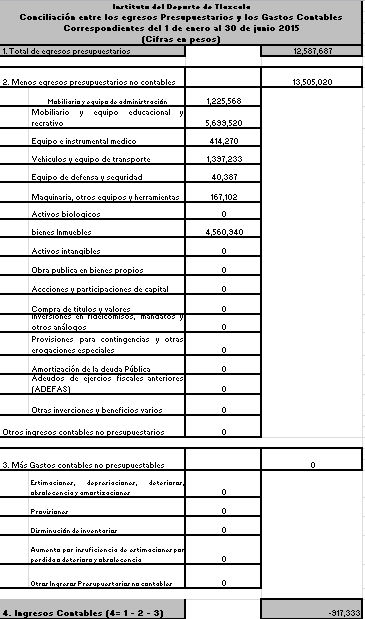 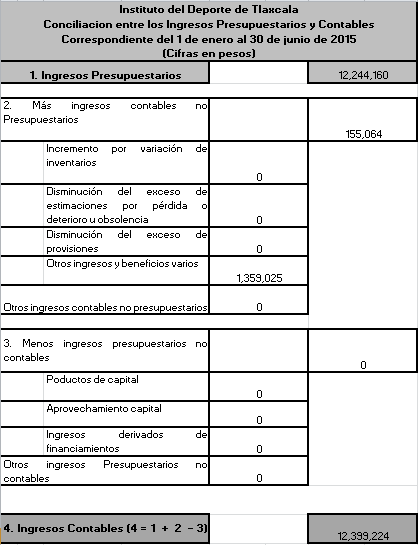 Conciliación entre los ingresos presupuestarios y contables, así como entre los egresos presupuestarios y los gastos contablesConciliación entre los ingresos presupuestarios y contables, así como entre los egresos presupuestarios y los gastos contablesConciliación entre los ingresos presupuestarios y contables, así como entre los egresos presupuestarios y los gastos contablesConciliación entre los ingresos presupuestarios y contables, así como entre los egresos presupuestarios y los gastos contablesConciliación entre los ingresos presupuestarios y contables, así como entre los egresos presupuestarios y los gastos contablesConciliación entre los ingresos presupuestarios y contables, así como entre los egresos presupuestarios y los gastos contablesConciliación entre los ingresos presupuestarios y contables, así como entre los egresos presupuestarios y los gastos contables b) NOTAS DE MEMORIA (CUENTAS DE ORDEN) b) NOTAS DE MEMORIA (CUENTAS DE ORDEN) b) NOTAS DE MEMORIA (CUENTAS DE ORDEN)No aplicaNo aplicaNo aplicaNo aplicaNo aplicaNo aplicaNo aplicaNo aplicac) NOTAS DE GESTIÓN ADMINISTRATIVAc) NOTAS DE GESTIÓN ADMINISTRATIVAc) NOTAS DE GESTIÓN ADMINISTRATIVAIntroducciónIntroducciónA continuación se explicará de forma breve las características del Instituto del Deporte en este ejercicio 2015, bajo las cuales ha operado.A continuación se explicará de forma breve las características del Instituto del Deporte en este ejercicio 2015, bajo las cuales ha operado.A continuación se explicará de forma breve las características del Instituto del Deporte en este ejercicio 2015, bajo las cuales ha operado.A continuación se explicará de forma breve las características del Instituto del Deporte en este ejercicio 2015, bajo las cuales ha operado.A continuación se explicará de forma breve las características del Instituto del Deporte en este ejercicio 2015, bajo las cuales ha operado.A continuación se explicará de forma breve las características del Instituto del Deporte en este ejercicio 2015, bajo las cuales ha operado.A continuación se explicará de forma breve las características del Instituto del Deporte en este ejercicio 2015, bajo las cuales ha operado.Panorama Económico y FinancieroPanorama Económico y FinancieroPanorama Económico y FinancieroEl techo presupuestal 2015, ha sido el mismo desde que la actual Administración inició, se ha realizado una administración austera para el mejor aprovechamiento del mismo y cumplir con las metas establecidas.El techo presupuestal 2015, ha sido el mismo desde que la actual Administración inició, se ha realizado una administración austera para el mejor aprovechamiento del mismo y cumplir con las metas establecidas.El techo presupuestal 2015, ha sido el mismo desde que la actual Administración inició, se ha realizado una administración austera para el mejor aprovechamiento del mismo y cumplir con las metas establecidas.El techo presupuestal 2015, ha sido el mismo desde que la actual Administración inició, se ha realizado una administración austera para el mejor aprovechamiento del mismo y cumplir con las metas establecidas.El techo presupuestal 2015, ha sido el mismo desde que la actual Administración inició, se ha realizado una administración austera para el mejor aprovechamiento del mismo y cumplir con las metas establecidas.El techo presupuestal 2015, ha sido el mismo desde que la actual Administración inició, se ha realizado una administración austera para el mejor aprovechamiento del mismo y cumplir con las metas establecidas.El techo presupuestal 2015, ha sido el mismo desde que la actual Administración inició, se ha realizado una administración austera para el mejor aprovechamiento del mismo y cumplir con las metas establecidas.Se recibieron ampliaciones presupuestales para hacer frente a las obligaciones contraidas por la celebración de la Olimpiada Nacional 2015.Y se realizó una disminución al presupuesto del 5%.Se recibieron ampliaciones presupuestales para hacer frente a las obligaciones contraidas por la celebración de la Olimpiada Nacional 2015.Y se realizó una disminución al presupuesto del 5%.Se recibieron ampliaciones presupuestales para hacer frente a las obligaciones contraidas por la celebración de la Olimpiada Nacional 2015.Y se realizó una disminución al presupuesto del 5%.Se recibieron ampliaciones presupuestales para hacer frente a las obligaciones contraidas por la celebración de la Olimpiada Nacional 2015.Y se realizó una disminución al presupuesto del 5%.Se recibieron ampliaciones presupuestales para hacer frente a las obligaciones contraidas por la celebración de la Olimpiada Nacional 2015.Y se realizó una disminución al presupuesto del 5%.Se recibieron ampliaciones presupuestales para hacer frente a las obligaciones contraidas por la celebración de la Olimpiada Nacional 2015.Y se realizó una disminución al presupuesto del 5%.Se recibieron ampliaciones presupuestales para hacer frente a las obligaciones contraidas por la celebración de la Olimpiada Nacional 2015.Y se realizó una disminución al presupuesto del 5%.Autorización e HistoriaAutorización e HistoriaAutorización e Historiaa)Fecha de creación del ente: 14 de Diciembre de 2005b)Principales cambios en su estructura: Al inicio de esta Administración se anulan las subdirecciones en la dependencia como se venían manejando, siendo ahora Jefaturas de Departamento, se ha reducido la plantilla de personal al necesario.Principales cambios en su estructura: Al inicio de esta Administración se anulan las subdirecciones en la dependencia como se venían manejando, siendo ahora Jefaturas de Departamento, se ha reducido la plantilla de personal al necesario.Principales cambios en su estructura: Al inicio de esta Administración se anulan las subdirecciones en la dependencia como se venían manejando, siendo ahora Jefaturas de Departamento, se ha reducido la plantilla de personal al necesario.Principales cambios en su estructura: Al inicio de esta Administración se anulan las subdirecciones en la dependencia como se venían manejando, siendo ahora Jefaturas de Departamento, se ha reducido la plantilla de personal al necesario.Principales cambios en su estructura: Al inicio de esta Administración se anulan las subdirecciones en la dependencia como se venían manejando, siendo ahora Jefaturas de Departamento, se ha reducido la plantilla de personal al necesario.Principales cambios en su estructura: Al inicio de esta Administración se anulan las subdirecciones en la dependencia como se venían manejando, siendo ahora Jefaturas de Departamento, se ha reducido la plantilla de personal al necesario.Principales cambios en su estructura: Al inicio de esta Administración se anulan las subdirecciones en la dependencia como se venían manejando, siendo ahora Jefaturas de Departamento, se ha reducido la plantilla de personal al necesario.Organización y Objeto SocialOrganización y Objeto SocialOrganización y Objeto Sociala)Objeto social: Educación y DeporteObjeto social: Educación y Deporteb)Principal actividad: Promoción y práctica deportivaPrincipal actividad: Promoción y práctica deportivac)Ejercicio fiscal: 2015Ejercicio fiscal: 2015d)Régimen jurídico: Organismo Público Descentralizado con personalidad jurídica y Patrimonio Propio.Régimen jurídico: Organismo Público Descentralizado con personalidad jurídica y Patrimonio Propio.Régimen jurídico: Organismo Público Descentralizado con personalidad jurídica y Patrimonio Propio.Régimen jurídico: Organismo Público Descentralizado con personalidad jurídica y Patrimonio Propio.Régimen jurídico: Organismo Público Descentralizado con personalidad jurídica y Patrimonio Propio.Régimen jurídico: Organismo Público Descentralizado con personalidad jurídica y Patrimonio Propio.e)Consideraciones fiscales del ente: Esta obligado a retener I.S.R.Consideraciones fiscales del ente: Esta obligado a retener I.S.R.Consideraciones fiscales del ente: Esta obligado a retener I.S.R.f)Estructura organizacional básica:  Dirección General, Jefatura de Administración y Finanzas y Jefatura de Cultura Física y DeporteEstructura organizacional básica:  Dirección General, Jefatura de Administración y Finanzas y Jefatura de Cultura Física y DeporteEstructura organizacional básica:  Dirección General, Jefatura de Administración y Finanzas y Jefatura de Cultura Física y DeporteEstructura organizacional básica:  Dirección General, Jefatura de Administración y Finanzas y Jefatura de Cultura Física y DeporteEstructura organizacional básica:  Dirección General, Jefatura de Administración y Finanzas y Jefatura de Cultura Física y DeporteEstructura organizacional básica:  Dirección General, Jefatura de Administración y Finanzas y Jefatura de Cultura Física y DeporteEstructura organizacional básica:  Dirección General, Jefatura de Administración y Finanzas y Jefatura de Cultura Física y DeporteBases de preparación de los Estados FinancierosBases de preparación de los Estados FinancierosBases de preparación de los Estados FinancierosSe ha observado la normatividad emitida por la CONAC para la elaboración de la Cuenta Pública ArmonizadaSe ha observado la normatividad emitida por la CONAC para la elaboración de la Cuenta Pública ArmonizadaSe ha observado la normatividad emitida por la CONAC para la elaboración de la Cuenta Pública ArmonizadaSe ha observado la normatividad emitida por la CONAC para la elaboración de la Cuenta Pública ArmonizadaSe ha observado la normatividad emitida por la CONAC para la elaboración de la Cuenta Pública ArmonizadaSe ha observado la normatividad emitida por la CONAC para la elaboración de la Cuenta Pública ArmonizadaSe ha observado la normatividad emitida por la CONAC para la elaboración de la Cuenta Pública ArmonizadaPolíticas de Contabilidad SignificativaPolíticas de Contabilidad SignificativaPolíticas de Contabilidad SignificativaSe cancelan deudores diversos, quienes entregaron al 31 de diciembre la comprobación respectiva o realizaron el reintegro correspondienteSe cancelan deudores diversos, quienes entregaron al 31 de diciembre la comprobación respectiva o realizaron el reintegro correspondienteSe cancelan deudores diversos, quienes entregaron al 31 de diciembre la comprobación respectiva o realizaron el reintegro correspondienteSe cancelan deudores diversos, quienes entregaron al 31 de diciembre la comprobación respectiva o realizaron el reintegro correspondienteSe cancelan deudores diversos, quienes entregaron al 31 de diciembre la comprobación respectiva o realizaron el reintegro correspondienteSe cancelan deudores diversos, quienes entregaron al 31 de diciembre la comprobación respectiva o realizaron el reintegro correspondienteSe cancelan deudores diversos, quienes entregaron al 31 de diciembre la comprobación respectiva o realizaron el reintegro correspondienteSe cancelan deudores diversos, quienes entregaron al 31 de diciembre la comprobación respectiva o realizaron el reintegro correspondientePosición en Moneda Extranjera y Protección por Riesgo CambiarioPosición en Moneda Extranjera y Protección por Riesgo CambiarioPosición en Moneda Extranjera y Protección por Riesgo CambiarioPosición en Moneda Extranjera y Protección por Riesgo CambiarioNo aplicaNo aplicaReporte Analítico del ActivoReporte Analítico del ActivoReporte Analítico del ActivoLas adquisiciones realizadas son necesarias para la operatividad de la entidad, eficientando las funciones del personal que lo emplea.Las adquisiciones realizadas son necesarias para la operatividad de la entidad, eficientando las funciones del personal que lo emplea.Las adquisiciones realizadas son necesarias para la operatividad de la entidad, eficientando las funciones del personal que lo emplea.Las adquisiciones realizadas son necesarias para la operatividad de la entidad, eficientando las funciones del personal que lo emplea.Las adquisiciones realizadas son necesarias para la operatividad de la entidad, eficientando las funciones del personal que lo emplea.Las adquisiciones realizadas son necesarias para la operatividad de la entidad, eficientando las funciones del personal que lo emplea.Las adquisiciones realizadas son necesarias para la operatividad de la entidad, eficientando las funciones del personal que lo emplea.Las adquisiciones realizadas son necesarias para la operatividad de la entidad, eficientando las funciones del personal que lo emplea.Actualmente el patrimonio de la entidad asciende a la cantidad de $ 13'423,764Actualmente el patrimonio de la entidad asciende a la cantidad de $ 13'423,764Actualmente el patrimonio de la entidad asciende a la cantidad de $ 13'423,764Actualmente el patrimonio de la entidad asciende a la cantidad de $ 13'423,764Fideicomisos, mandatos y AnálogosFideicomisos, mandatos y AnálogosFideicomisos, mandatos y AnálogosNo aplicaNo aplicaReporte de la recaudaciónReporte de la recaudaciónReporte de la recaudaciónLos ingresos de 2015 fueron superiores a los de 2014, debido al mejoramiento del servicio del mismo.Los ingresos de 2015 fueron superiores a los de 2014, debido al mejoramiento del servicio del mismo.Los ingresos de 2015 fueron superiores a los de 2014, debido al mejoramiento del servicio del mismo.Los ingresos de 2015 fueron superiores a los de 2014, debido al mejoramiento del servicio del mismo.Los ingresos de 2015 fueron superiores a los de 2014, debido al mejoramiento del servicio del mismo.Los ingresos de 2015 fueron superiores a los de 2014, debido al mejoramiento del servicio del mismo.Los ingresos de 2015 fueron superiores a los de 2014, debido al mejoramiento del servicio del mismo.Los ingresos de 2015 fueron superiores a los de 2014, debido al mejoramiento del servicio del mismo.Los recursos federales recibidos en 2015 fueron menores debido a la reestructuración de programas.Los recursos federales recibidos en 2015 fueron menores debido a la reestructuración de programas.Los recursos federales recibidos en 2015 fueron menores debido a la reestructuración de programas.Los recursos federales recibidos en 2015 fueron menores debido a la reestructuración de programas.Los recursos federales recibidos en 2015 fueron menores debido a la reestructuración de programas.Los recursos federales recibidos en 2015 fueron menores debido a la reestructuración de programas.Los recursos federales recibidos en 2015 fueron menores debido a la reestructuración de programas.Los recursos federales recibidos en 2015 fueron menores debido a la reestructuración de programas.Información sobre la Deuda y el Reporte Analítico de  la Deuda.Información sobre la Deuda y el Reporte Analítico de  la Deuda.Información sobre la Deuda y el Reporte Analítico de  la Deuda.La entidad no cuenta con deuda pública.La entidad no cuenta con deuda pública.La entidad no cuenta con deuda pública.Calificaciones otorgadas.Calificaciones otorgadas.Calificaciones otorgadas.No aplicaNo aplicaProceso de MejoraProceso de MejoraProceso de MejoraSe continuará con la política de austeridad administrativa, para ofrecer mejor atención a los deportistas y figuras relacionadas con el mismo.Se continuará con la política de austeridad administrativa, para ofrecer mejor atención a los deportistas y figuras relacionadas con el mismo.Se continuará con la política de austeridad administrativa, para ofrecer mejor atención a los deportistas y figuras relacionadas con el mismo.Se continuará con la política de austeridad administrativa, para ofrecer mejor atención a los deportistas y figuras relacionadas con el mismo.Se continuará con la política de austeridad administrativa, para ofrecer mejor atención a los deportistas y figuras relacionadas con el mismo.Se continuará con la política de austeridad administrativa, para ofrecer mejor atención a los deportistas y figuras relacionadas con el mismo.Se continuará con la política de austeridad administrativa, para ofrecer mejor atención a los deportistas y figuras relacionadas con el mismo.Se continuará con la política de austeridad administrativa, para ofrecer mejor atención a los deportistas y figuras relacionadas con el mismo.Se buscarán nuevas alternativas para la captación de recursos económicos o en especie que apoyen la realización de eventos masivos.Se buscarán nuevas alternativas para la captación de recursos económicos o en especie que apoyen la realización de eventos masivos.Se buscarán nuevas alternativas para la captación de recursos económicos o en especie que apoyen la realización de eventos masivos.Se buscarán nuevas alternativas para la captación de recursos económicos o en especie que apoyen la realización de eventos masivos.Se buscarán nuevas alternativas para la captación de recursos económicos o en especie que apoyen la realización de eventos masivos.Se buscarán nuevas alternativas para la captación de recursos económicos o en especie que apoyen la realización de eventos masivos.Se buscarán nuevas alternativas para la captación de recursos económicos o en especie que apoyen la realización de eventos masivos.Se buscarán nuevas alternativas para la captación de recursos económicos o en especie que apoyen la realización de eventos masivos.Partes relacionadas.Partes relacionadas.Partes relacionadas.No aplicaNo aplicaNo aplicaNo aplicaNo aplicaNo aplicaNo aplicaNo aplicaBajo protesta de decir verdad declaramos que los Estados Financieros y sus Notas son razonablemente correctos y responsabilidad  del emisorBajo protesta de decir verdad declaramos que los Estados Financieros y sus Notas son razonablemente correctos y responsabilidad  del emisorBajo protesta de decir verdad declaramos que los Estados Financieros y sus Notas son razonablemente correctos y responsabilidad  del emisorBajo protesta de decir verdad declaramos que los Estados Financieros y sus Notas son razonablemente correctos y responsabilidad  del emisorBajo protesta de decir verdad declaramos que los Estados Financieros y sus Notas son razonablemente correctos y responsabilidad  del emisorBajo protesta de decir verdad declaramos que los Estados Financieros y sus Notas son razonablemente correctos y responsabilidad  del emisorBajo protesta de decir verdad declaramos que los Estados Financieros y sus Notas son razonablemente correctos y responsabilidad  del emisorBajo protesta de decir verdad declaramos que los Estados Financieros y sus Notas son razonablemente correctos y responsabilidad  del emisorL.E.F. MINERVA REYES BELLOC.P. VERONICA ARAGON LIMAC.P. VERONICA ARAGON LIMAC.P. VERONICA ARAGON LIMAC.P. VERONICA ARAGON LIMADIRECCION GENERALENCARGADA DE LA JEFATURA DE AMINISTRACION Y FINANZASENCARGADA DE LA JEFATURA DE AMINISTRACION Y FINANZASENCARGADA DE LA JEFATURA DE AMINISTRACION Y FINANZASENCARGADA DE LA JEFATURA DE AMINISTRACION Y FINANZAS